     NO REKOD: PPSP-B-ADK-04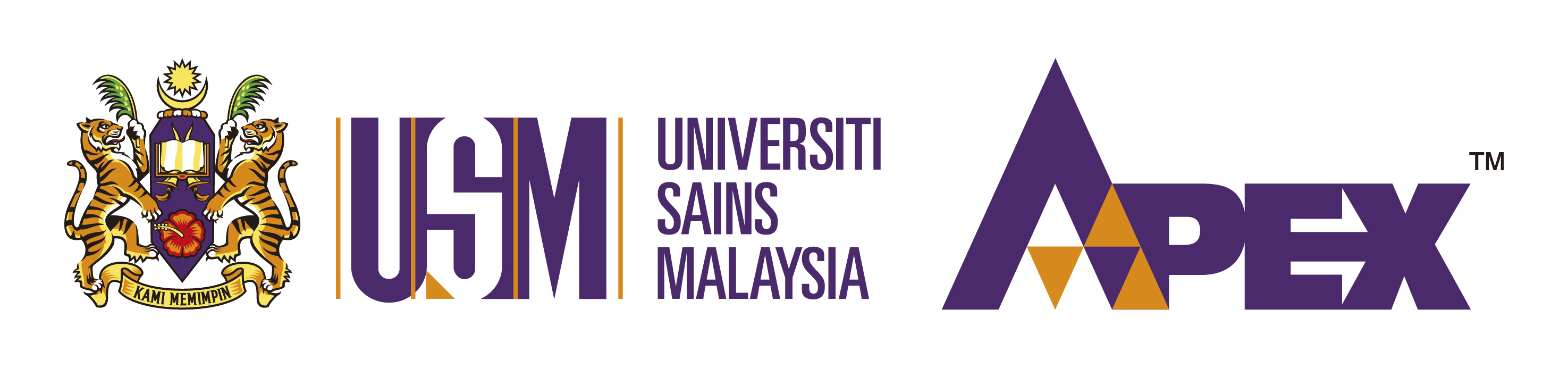 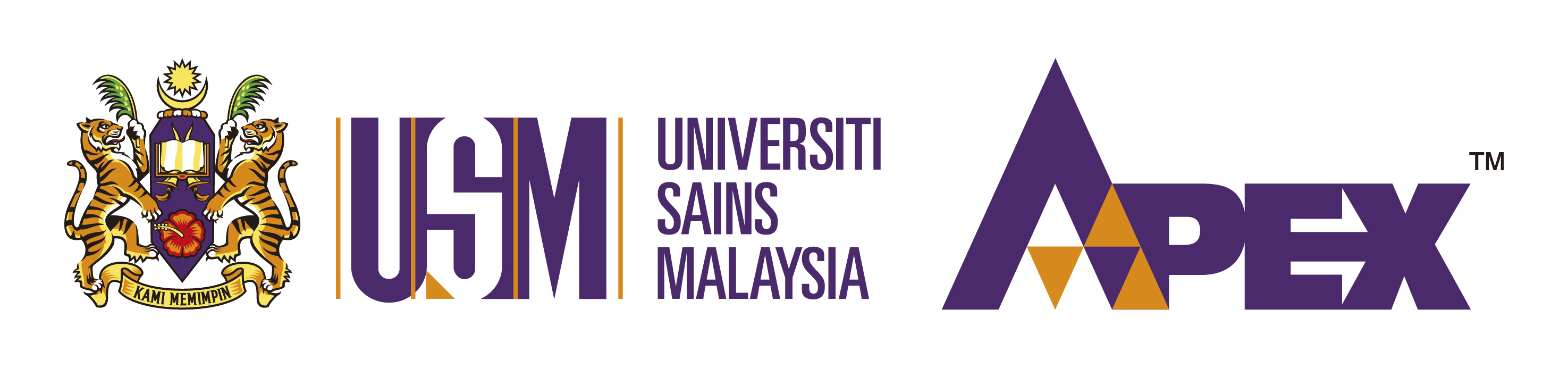 MBAMANAGEMENT PROJECT SUBMISSION FOR VIVA-V0CE CHECKLIST(AGW 622/ADW 622/AGC631/ADC631)Semester:   	 Academic Session:	 	 Name:	 			Title:	 	To the best of my ability I have prepared the management project and ensured that:-No plagiarism was involvedThe research was properly executedThe complete data set is available for inspectionThe questionnaire/instrument was verifiedThe management project guideline was followedThe programme assessment was completed and submitted to GSB3 copies of ring bound thesis (1 copy for chairman & 2 for examiners)A soft copy of the thesis in” PDF Format” is submittedSignature:   	 Date:	 	                                            (Student)I hereby approve that the management project has fulfilled the above requirements and is fit to be examined.This management project is not approved for examination as it does not fulfil the above requirements.Approved: 		Date: (Main Supervisor)NO. PINDAAN: 00